Schweiz. Verband für Ponys und Kleinpferde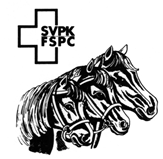 Sektion Seeland_________________________________________________________________________________________________________________Protokoll der FrühlingsversammlungDatum:	26.04.2013Zeit:	20:00 – 20:25 UhrVorsitz:	Sylvia CasuttAnwesend:		16 PersonenEntschuldigt:	5 PersonenProtokoll:	Christoph Allenbach___________________________________________________________________________Begrüssung und AppellDie Präsidentin begrüsst die anwesenden Mitglieder.Wahl der StimmenzählerDie Präsidentin schlägt Samuel Äschlimann vor. Sämi wird einstimmig gewählt.Protokoll der HerbstversammlungDas Protokoll wurde vom Vorstand gelesen und einstimmig für gut befunden. Es wird keine Einsicht der Anwesenden Mitglieder verlangt. Somit wird das Protokoll einstimmig genehmigt. Danke an die Verfasserin.Begrüssung NeumitgliederJudith Hänni wird im Verein aufgenommen.VeranstaltungenPatrouillenrittStand der Anmeldungen bis heute: 69 Patrouillen sind angemeldet. Es werden noch Helfer gesucht für’s Aufstellen am Samstag gesucht.SporttageDas Programm steht. Das Programm muss noch von diversen Stellen abgesegnet werden.Es werden hier auch noch Helfer gesucht.Eine einschneidende Neuerung beim Abräumen am Sonntagabend: Zuerst wird alles weggeräumt inkl. Festwirtschaft (vor allem Fritteuse und Grill), und danach wird erst das Abendessen eingenommen.KursangeboteSommertraining- Es hat noch Plätze frei- evtl. nur 3 Gruppen, da nicht genug Anmeldungen für 4 Gruppen- Andrea wird weiter als Trainerin engagiertBrevetEs fehlen noch 4 Anmeldungen um den Kurs durchzuführenWesterntrainingEs sind bis heute erst 3 Anmeldungen eingegangen. Es wird weitergeschaut.BAP-KursBis heute hat es 17 Teilnehmer.VerschiedenesWir benötigen noch Sponsoren für die Sporttage. Wir rufen alle Anwesenden an, bei der Suche von Sponsoren mitzuhelfen.Fragen betr. Show dürfen Silvia Bürgi gestellt werden.Der SekretärChristoph Allenbach